ИЗМЕНЕНИЯ,которые вносятся в Правила землепользования и застройки 
города Перми, утвержденные решением Пермской городской 
Думы от 26 июня 2007 г. № 1431. В статье 49:1.1 изменить границы подзоны Ц-1 (В 6 эт) территориальной зоны обслуживания и деловой активности городского центра (Ц-1) путем установления подзоны Ц-1 (В 19 эт) территориальной зоны обслуживания и деловой активности городского центра (Ц-1) в отношении земельного участка с кадастровым номером 59:01:4415032:22, расположенного
по проспекту Парковый, 56 в Дзержинском районе города Перми.Изменение границ в отношении территории по проспекту Парковому, 56 в Дзержинском районе города Перми изложить в редакции согласно приложению 1 к настоящим изменениям.2. В статье 52: 2.1. пункт 2.1 дополнить абзацем пятьдесят шестым следующего содержания: «подзона Ц-1 (В 19 эт)»;2.2. пункт 2.2.1.1 дополнить абзацем девятым следующего содержания: «не более 19 этажей;»;5. Статью 52.1 дополнить абзацами сто двенадцатым – сто четырнадцатым следующего содержания:«Подзона Ц-1 (В 19 эт).Предельный параметр разрешенного строительства, реконструкции объектов капитального строительства:предельная высота зданий, строений – не более 19 этажей.».Приложение 1к изменениям, которые вносятся в Правила землепользования 
и застройки города Перми, утвержденные решением Пермской городской Думы 
от 26 июня 2007 г. № 143Изменение границ в отношении земельного участка с кадастровым номером 59:01:4415032:22 по проспекту Парковому, 56 в Дзержинском районе города Перми 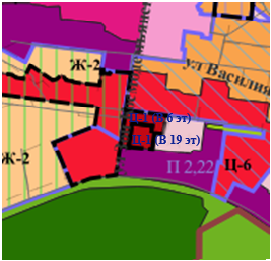 1:25000